Приемная уполномоченного по правам ребенка в Кемеровской области kemerov@rfdetiПриемная государственной службы по  надзору и контролю в сфере образования Кемеровской области glasgo@list.ruПриемная департамента образования и науки Кемеровской области recep@info.kem.ruПриемная муниципального органа управления образования education_belovo@mail.ruЛиния помощи "Дети онлайн"Если тебя оскорбляют и преследуют в Интернете,Если делают неприличные предложения в Интернете,Если ты стал жертвой сетевых мошенников,Если ты столкнулся с опасностью во время пользования сетью Интернет или мобильной связьюОбратись на линию помощи «Дети онлайн»Звони по телефону: 8-800-25-000-15
Звонок по России бесплатный, прием звонков - по рабочим дням с 9-00 до 18-00 мск.Пиши по адресу: helpline@detionline.org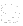 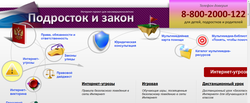 Телефон доверия для детей и подростков 8-800-2000-122 (звонок осуществляется круглосуточно, бесплатно и анонимно)Региональный представитель Уполномоченного по правам детей в Кемеровской области 8(3842) 34-90-01; адрес сайта www.deti42.ruРегиональная Общественная палата 8(3842) 58-81-93; адрес сайта: www.opko42.ruДепартамент социальной защиты населения Кемеровской области www.dsznko.ruЕдиный социальный телефон 8-800-555-0-222Муниципальное учреждение центр экстренной психологической помощи г.Белово 8(38452) 2-77-85 (режим работы - круглосуточно)